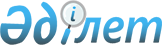 Об утверждении перечня бюджетных инвестиционных проектов и концессионных проектов, финансирование разработки или корректировки, а также проведение необходимых экспертиз технико-экономических обоснований которых осуществляется за счет средств распределяемой бюджетной программы 064 "Разработка или корректировка технико-экономического обоснования местных бюджетных инвестиционных проектов и концессионных проектов и проведение его экспертизы, консультативное сопровождение концессионных проектов" государственного учреждения "Управление экономики и финансов Карагандинской области" на 2013 год
					
			Утративший силу
			
			
		
					Постановление акимата Карагандинской области от 8 ноября 2013 года № 65/09. Зарегистрировано Департаментом юстиции Карагандинской области 29 ноября 2013 года № 2426. Прекращено действие в связи с истечением срока (письмо управления экономики и финансов Карагандинской области от 8 апреля 2016 года № 15-9.587)      В соответствии с Бюджетным кодексом Республики Казахстан от 4 декабря 2008 года, Законом Республики Казахстан от 23 января 2001 года "О местном государственном управлении и самоуправлении в Республике Казахстан", постановлением Правительства Республики Казахстан от 26 февраля 2009 года № 220 "Об утверждении Правил исполнения бюджета и его кассового обслуживания", акимат Карагандинской области ПОСТАНОВЛЯЕТ:

      1. Утвердить перечень бюджетных инвестиционных проектов и концессионных проектов, финансирование разработки или корректировки, а также проведение необходимых экспертиз технико-экономических обоснований которых осуществляется за счет средств распределяемой бюджетной программы 064 "Разработка или корректировка технико-экономического обоснования местных бюджетных инвестиционных проектов и концессионных проектов и проведение его экспертизы, консультативное сопровождение концессионных проектов" государственного учреждения "Управление экономики и финансов Карагандинской области" на 2013 год согласно приложению к настоящему постановлению.

      2. Отменить постановление акимата Карагандинской области от 05 марта 2013 года № 13/03 "Об утверждении перечня бюджетных инвестиционных проектов и концессионных проектов, финансирование разработки или корректировки, а также проведения необходимых экспертиз технико-экономических обоснований которых осуществляется за счет средств распределяемой бюджетной программы 003 "Разработка или корректировка технико-экономического обоснования местных бюджетных инвестиционных проектов и концессионных проектов и проведение его экспертизы, консультативное сопровождение концессионных проектов" государственного учреждения "Управление экономики и бюджетного планирования Карагандинской области" на 2013 год".

      3. Контроль за исполнением настоящего постановления возложить на первого заместителя акима области.

      4. Настоящее постановление вводится в действие со дня опубликования.

 Перечень
бюджетных инвестиционных и концессионных проектов,
финансирование разработки или корректировки, а также
проведение необходимых экспертиз технико-экономических
обоснований которых осуществляется за счет средств
распределяемой бюджетной программы 064 "Разработка или
корректировка технико-экономического обоснования местных бюджетных инвестиционных проектов и концессионных проектов
и проведение его экспертизы, консультативное сопровождение
концессионных проектов" государственного учреждения
"Управление экономики и финансов Карагандинской области"
на 2013 год
					© 2012. РГП на ПХВ «Институт законодательства и правовой информации Республики Казахстан» Министерства юстиции Республики Казахстан
				Аким Карагандинской области

Б. Абдишев

Приложение
к постановлению акимата
Карагандинской области
от 08 ноября 2013 года № 65/09№ п/п

Наименование проекта

Объем финансирования разработки или корректировки, а также проведение необходимых экспертиз технико-экономических обоснований местных бюджетных инвестиционных проектов

(тысяч тенге)

Объем финансирования разработки или корректировки, а также проведение необходимых экспертиз технико-экономических обоснований концессионных проектов

(тысяч тенге)

Объем финансирования консультативного сопровождения концессионных проектов

(тысяч тенге)

Государственное учреждение "Управление здравоохранения Карагандинской области"

Государственное учреждение "Управление здравоохранения Карагандинской области"

Государственное учреждение "Управление здравоохранения Карагандинской области"

Государственное учреждение "Управление здравоохранения Карагандинской области"

Государственное учреждение "Управление здравоохранения Карагандинской области"

1

Разработка технико-экономического обоснования проекта "Строительство и эксплуатация поликлиники на 500 посещений в смену в городе Караганде (Юго-Восток)" (30 % от общей стоимости разработки ТЭО)

0

9 457

0

ВСЕГО по государственному учреждению "Управление здравоохранения Карагандинской области"

0

9 457

0

ИТОГО

0

9 457

0

